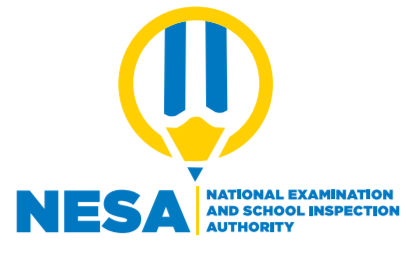 IKIZAMINI GISOZA UMWAKA WA GATANU W’AMASHURI ABANZA, 2020/2021AMAZINA Y’UMUNYESHURI: ………………………………………………………………      IKIGO CY’AMASHURI YIGAHO: …………………………………………………..………IKINYARWANDA                                
Igihe kimara: Amasaha abiri (2h00)
Amanota:	AMABWIRIZA:      Ntutangire gukora utabiherewe uburenganzira.Subiza ibibazo BYOSE.Subiriza mu mwanya wagenwe kuri buri kibazo.Koresha gusa ikaramu y’ubururu cyangwa iy’umukara.Ibihe bya kinyarwanda
 	Ibihe bya kinyarwanda byashingiraga ahanini ku zuba. Ni gutyo abantu
bagena ibice by'umunsi bavuga ngo izuba rirarashe, rigeze ijuru hagati
cyangwa rirarenze. Ku Banyarwanda, kurenga kw'izuba kwari nko
gupfa kwaryo na ho kurasa bikaba kuzuka. Iyo izuba ryabaga rirenze,
bavugaga ko ryagiye kwa Mugwamporo. Ubwo Abagwamporo bagahita
baribaga, ijuru rigahinduka umutuku, bakarirya, bukaba burije. Bamaraga
kurirya, igufa ryaryo bakarikubita ku rutare rw'ijuru rikabyara ibishashi.
Rikarara ririkakamba bugacya rigeze iburasirazuba, rikongera rikarasa.
Ibyo bikaba ibihe byose. Na n'ubu bishobora kuba ari ko bikigenda mu
myumvire ya bamwe. 	Nanone bashingiye ku miterere y'ikirere bagabanyaga umwaka mo ibihe
bibiri by'ingenzi: ibihe by'izuba niba ryacanye n'ibihe by'imvura niba nta
riva ahubwo hagwa imvura. Ibihe by'izuba byabaga bibiri, igihe kirekire
k'izuba ryinshi bita Impeshyi kiva muri Kamena, kigafata Nyakanga yanga
amabuguma na Kanama kanamira Nzeri. Hari n'Urugaryi ari cyo gihe
gito k'izuba gitangira muri Mutarama kikageza hagati muri Gashyantare,
kikicomeka hagati y'igihe kirekire k'imvura nyinshi ari cyo bita Itumba.
Gihera muri Werurwe kikageza muri Gicurasi. Nk'uko bigaragara ibyo bihe by'imvura bigenda bibisikana n'iby'izuba. Umuhindo ni igihe gihera
muri Nzeri cyangwa mu Kwakira kwakira imbuto zose kikageza mu
Kuboza kuboza imiteja. 	Ibihe bya kinyarwanda kandi byagenwaga hashingiwe ku bintu byabaga
byarabaye abantu bose bazi. Hari nk'ibiba ry'imyaka, isarura ryayo,
inzara nini zabaye nka Ruzagayura, Rumanurimbaba, Rwakayihura,
Gakwege n'izindi; indwara z'ibyorezo nka Muryamo, iyima ry'umwami
runaka cyangwa umwaduko w'abazungu. Umuntu mukuru yakubwira ko
ikintu iki n'iki cyabaye mu itema ry'amasaka, ko yavutse muri Ruzagayura,
cyangwa se ku ngoma ya Gahindiro. Umunyarwanda akubwiye ko ikintu
iki n'iki cyabaye ku ngoma ya Gahindiro ariko, wagombye kumva ko
cyabaye kera cyane. Ibyo kubara imyaka nk'uku tuvuga ngo turi mu
mwaka w'ibihumbi bibiri na cumi na gatandatu ntibyabagaho.Mu myumvire y’Abanyarwanda, izuba barigereranyaga n’iki? Kubera iki? 									        (amanota 3)
........................................................................................................................................................................................................................................ ....................................................................................................................Ko uryama ugasinzira, ubwirwa n’iki ko bukeye utagombye kurebera ku isaha? 									        (amanota 2).................................................................................................................... ....................................................................................................................Ukurikije imyitwarire y’izuba umunsi wawugabanyamo ibihe bice? 										        (amanota 5)
.................................................................................................................... .................................................................................................................... .................................................................................................................... ....................................................................................................................Imyitwarire y’ikirere yatangaga ibihe bihe? 			        (amanota 4).................................................................................................................... ....................................................................................................................Ibishashi bivugwa muri uyu mwandiko bishushanya iki?         (amanota 2)....................................................................................................................Andika amazina y’inzara eshatu(3) avugwa mu mwandiko. (amanota 6) ....................................................................................................................Vuga ibintu bitatu (3) mu byo Abanyarwanda bagenderagaho bagena igihe bamaze ku isi. 							        (amanota 6).................................................................................................................... .................................................................................................................... ....................................................................................................................Ugereranyije n’ibihe tugenderaho kuri ubu, ni ryari izuba riba rigeze ijuru
hagati? Umuntu yabibwirwa n’iki? 				        (amanota 3) .................................................................................................................... .................................................................................................................... ....................................................................................................................Ukeka ko ari ukubera iki Abanyarwanda bavugaga ko Nyakanga yanga
amabuguma? 								        (amanota 2) .................................................................................................................... .................................................................................................................... Huza ukoresheje akambi amagambo n'ibisobanuro byayo:       (amanota 6)Kugena					IbitekerezoGukakamba				Igihe k'izuba ryinshi kiva muriKamena kikagera muri Kanama.Imyumvire					Igihe ukwezi kuba ari uruzigarwuzuye kubonesha cyaneIbuguma					Kurira ikintu bikugoyeImpeshyi					GushyirahoInzora					Inka ishaje cyaneShyira inshinga zo mu nteruro zikurikira mu zindi ndango: (amanota 3)Turagenda uyu munsi.	...........................................................................	Ntimukangize ibidukikije.	................................................................	Uvuge ko nagutumye.	.........................................................................Kosora iyi nteruro aho yanditse nabi. 				        (amanota 3)Nuva kw'ishuri uge kuhira za ngemwe zibiti twateye ejo bundi.....................................................................................................................Andika ubwoko bw’amagambo atsindagiye. 		               (amanota 10)Ahaaa! Aho wenda waba watemye ibiti bya Leta! .................................................................................................................... ....................................................................................................................	“Ubu ahasigaye ni ukurwana." Ngo: "Tiku! Tiku!".................................................................................................................... ....................................................................................................................Uzurisha aya magambo: ku kwezi, mu museke, mu gicuku, ijoro ryose, nijoro mu nteruro zikurikira: 					        (amanota 5)Yakundaga guhanura ................................. akangutse.Mwene se we yakundaga guhanura ............................. rubanda bicuye.Yaraye agenda ........................................................ bucya angezeho.Kuko hari ......................................., yabyutse bwangu akeka ko ari .............................................................Simbuza amagambo atsindagiye ayabugenewe unasimbuze utudomo amagambo akwiye : 						      (amanota 10)Hambere, amata iyo yabaga yakamwe bayasukaga mu gisabo yamara gufata, bakayazunguzamo akavamo amavuta yatekwaga mu biryo ari byo bitaga ................................. cyangwa akisigwa bakayita ..............................................................................................................................................................................................................................................................Andikira ibaruwa mubyara wawe witwa Ganza Kaberuka umumenyesha ko uzamusura mu biruhuko bisoza umwaka. Wandike mu mazina ya Sangwa Karekezi wo mu Murenge wa Bwiza ho mu Karere ka Cyohoha. 										      (amanota 10).................................................................................................................... .................................................................................................................... .................................................................................................................... .................................................................................................................... .................................................................................................................... .................................................................................................................... .................................................................................................................... .................................................................................................................... .................................................................................................................... .................................................................................................................... .................................................................................................................... .................................................................................................................... .................................................................................................................... .................................................................................................................... .................................................................................................................... .................................................................................................................... .................................................................................................................... .................................................................................................................... .................................................................................................................... .................................................................................................................... .................................................................................................................... .................................................................................................................... .................................................................................................................... .................................................................................................................... .................................................................................................................... .................................................................................................................... .................................................................................................................... .................................................................................................................... .................................................................................................................... .................................................................................................................... .................................................................................................................... .................................................................................................................... .................................................................................................................... .................................................................................................................... 